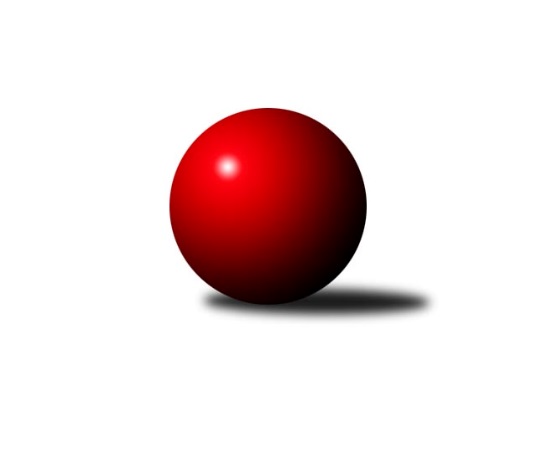 Č.1Ročník 2020/2021	25.9.2020Nejlepšího výkonu v tomto kole: 2368 dosáhlo družstvo: TJ Blatná DOP Strakonice a Písek 2020/2021Výsledky 1. kolaSouhrnný přehled výsledků:TJ Blatná D	- TJ Fezko Strakonice B	6:2	2368:2218	9.0:3.0	23.9.TJ Fezko Strakonice C	- TJ Sokol Písek B	3:5	2272:2318	4.0:8.0	25.9.Tabulka družstev:	1.	TJ Blatná D	1	1	0	0	6.0 : 2.0 	9.0 : 3.0 	 2368	2	2.	TJ Sokol Písek B	1	1	0	0	5.0 : 3.0 	8.0 : 4.0 	 2318	2	3.	TJ Fezko Strakonice A	0	0	0	0	0.0 : 0.0 	0.0 : 0.0 	 0	0	4.	TJ Fezko Strakonice C	1	0	0	1	3.0 : 5.0 	4.0 : 8.0 	 2272	0	5.	TJ Fezko Strakonice B	1	0	0	1	2.0 : 6.0 	3.0 : 9.0 	 2218	0Podrobné výsledky kola:	 TJ Blatná D	2368	6:2	2218	TJ Fezko Strakonice B	Petr Dlabač	 	 204 	 194 		398 	 1:1 	 400 	 	216 	 184		Libor Hejpetr	František Nesveda	 	 187 	 181 		368 	 1:1 	 381 	 	179 	 202		Jaroslav Holfeld	Petra Prýmasová	 	 191 	 206 		397 	 2:0 	 354 	 	161 	 193		Miroslav Trobl	Karel Koubek	 	 203 	 220 		423 	 2:0 	 372 	 	192 	 180		Matyáš Hejpetr	Jan Vaňata	 	 179 	 191 		370 	 1:1 	 359 	 	184 	 175		Milada Pirožeková	Josef Navrátil	 	 205 	 207 		412 	 2:0 	 352 	 	150 	 202		Jiří Linhartrozhodčí: Koubek KarelNejlepší výkon utkání: 423 - Karel Koubek	 TJ Fezko Strakonice C	2272	3:5	2318	TJ Sokol Písek B	Karel Palán	 	 199 	 208 		407 	 1:1 	 409 	 	191 	 218		Marie Lukešová	Petr Švec	 	 181 	 204 		385 	 1:1 	 381 	 	176 	 205		Martina Bendasová	Zdeněk Zárybnický	 	 146 	 185 		331 	 0:2 	 375 	 	163 	 212		Miroslav Procházka	Josef Herzig	 	 198 	 216 		414 	 1:1 	 393 	 	218 	 175		Olga Procházková	Vladimír Falc	 	 207 	 160 		367 	 1:1 	 356 	 	171 	 185		Iva Švejcarová	Jiří Maťátko	 	 170 	 198 		368 	 0:2 	 404 	 	192 	 212		Pavel Sitterrozhodčí: Nejlepší výkon utkání: 414 - Josef HerzigPořadí jednotlivců:	jméno hráče	družstvo	celkem	plné	dorážka	chyby	poměr kuž.	Maximum	1.	Karel Koubek 	TJ Blatná D	423.00	282.0	141.0	3.0	1/1	(423)	2.	Josef Herzig 	TJ Fezko Strakonice C	414.00	298.0	116.0	10.0	1/1	(414)	3.	Josef Navrátil 	TJ Blatná D	412.00	287.0	125.0	9.0	1/1	(412)	4.	Marie Lukešová 	TJ Sokol Písek B	409.00	299.0	110.0	11.0	1/1	(409)	5.	Karel Palán 	TJ Fezko Strakonice C	407.00	282.0	125.0	4.0	1/1	(407)	6.	Pavel Sitter 	TJ Sokol Písek B	404.00	298.0	106.0	11.0	1/1	(404)	7.	Libor Hejpetr 	TJ Fezko Strakonice B	400.00	286.0	114.0	8.0	1/1	(400)	8.	Petr Dlabač 	TJ Blatná D	398.00	285.0	113.0	5.0	1/1	(398)	9.	Petra Prýmasová 	TJ Blatná D	397.00	285.0	112.0	8.0	1/1	(397)	10.	Olga Procházková 	TJ Sokol Písek B	393.00	277.0	116.0	9.0	1/1	(393)	11.	Petr Švec 	TJ Fezko Strakonice C	385.00	291.0	94.0	11.0	1/1	(385)	12.	Martina Bendasová 	TJ Sokol Písek B	381.00	267.0	114.0	14.0	1/1	(381)	13.	Jaroslav Holfeld 	TJ Fezko Strakonice B	381.00	268.0	113.0	13.0	1/1	(381)	14.	Miroslav Procházka 	TJ Sokol Písek B	375.00	277.0	98.0	18.0	1/1	(375)	15.	Matyáš Hejpetr 	TJ Fezko Strakonice B	372.00	267.0	105.0	14.0	1/1	(372)	16.	Jan Vaňata 	TJ Blatná D	370.00	265.0	105.0	12.0	1/1	(370)	17.	František Nesveda 	TJ Blatná D	368.00	273.0	95.0	16.0	1/1	(368)	18.	Jiří Maťátko 	TJ Fezko Strakonice C	368.00	279.0	89.0	18.0	1/1	(368)	19.	Vladimír Falc 	TJ Fezko Strakonice C	367.00	252.0	115.0	15.0	1/1	(367)	20.	Milada Pirožeková 	TJ Fezko Strakonice B	359.00	248.0	111.0	9.0	1/1	(359)	21.	Iva Švejcarová 	TJ Sokol Písek B	356.00	249.0	107.0	12.0	1/1	(356)	22.	Miroslav Trobl 	TJ Fezko Strakonice B	354.00	240.0	114.0	9.0	1/1	(354)	23.	Jiří Linhart 	TJ Fezko Strakonice B	352.00	255.0	97.0	18.0	1/1	(352)	24.	Zdeněk Zárybnický 	TJ Fezko Strakonice C	331.00	261.0	70.0	20.0	1/1	(331)Sportovně technické informace:Starty náhradníků:registrační číslo	jméno a příjmení 	datum startu 	družstvo	číslo startu
Hráči dopsaní na soupisku:registrační číslo	jméno a příjmení 	datum startu 	družstvo	26116	Miroslav Procházka	25.09.2020	TJ Sokol Písek B	10070	Marie Lukešová	25.09.2020	TJ Sokol Písek B	13023	František Nesveda	23.09.2020	TJ Blatná D	13358	Martina Bendasová	25.09.2020	TJ Sokol Písek B	25139	Olga Procházková	25.09.2020	TJ Sokol Písek B	16640	Iva Švejcarová	25.09.2020	TJ Sokol Písek B	22846	Pavel Sitter	25.09.2020	TJ Sokol Písek B	Program dalšího kola:2. kolo2.10.2020	pá	16:00	TJ Fezko Strakonice B - TJ Fezko Strakonice C	2.10.2020	pá	19:00	TJ Fezko Strakonice A - TJ Blatná D				-- volný los -- - TJ Sokol Písek B	Nejlepší šestka kola - absolutněNejlepší šestka kola - absolutněNejlepší šestka kola - absolutněNejlepší šestka kola - absolutněNejlepší šestka kola - dle průměru kuželenNejlepší šestka kola - dle průměru kuželenNejlepší šestka kola - dle průměru kuželenNejlepší šestka kola - dle průměru kuželenNejlepší šestka kola - dle průměru kuželenPočetJménoNázev týmuVýkonPočetJménoNázev týmuPrůměr (%)Výkon1xKarel KoubekBlatná D4231xKarel KoubekBlatná D110.684231xJosef HerzigFezko C4141xJosef NavrátilBlatná D107.814121xJosef NavrátilBlatná D4121xJosef HerzigFezko C105.724141xMarie LukešováPísek B4091xLibor HejpetrFezko B104.674001xKarel PalánFezko C4071xMarie LukešováPísek B104.444091xPavel SitterPísek B4041xPetr DlabačBlatná D104.14398